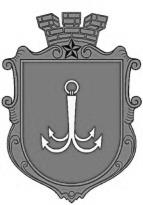                                           ОДЕСЬКА МІСЬКА РАДАПОСТІЙНА КОМІСІЯЗ ПИТАНЬ КОМУНАЛЬНОЇ ВЛАСНОСТІ, ЕКОНОМІЧНОЇ, ІНВЕСТИЦІЙНОЇ ПОЛІТИКИ ТА ПІДПРИЄМНИЦТВА ________________№_________________на №______________від______________┌						┐ПРОТОКОЛ № 26засідання постійної комісії10.11.2022  р.             12-00            Мала зала Присутні члени комісії:Коробкова Олена Анатоліївна – голова постійної комісії;Варавва Людмила Анатоліївно - член постійної комісії;Матвєєв Олександр Вікторович  - секретар комісії;Сеник Роман Віталійович – член постійної комісії.Запрошені:ПОРЯДОК ДЕННИЙ1. Розгляд звернення в.о. директора Департаменту комунальної власності Одеської міської ради Делінського О.А. щодо проекту рішення  «Про внесення змін у додаток до рішення Одеської міської ради від 03.02.2021 р. № 62-VIII «Про затвердження Переліку другого типу об'єктів комунальної власності територіальної громади м. Одеси, що підлягають передачі в оренду без проведення аукціону» (лист Департаменту комунальної власності № 01-13/1572 від 09.11.2022 року).2. Розгляд звернення першого заступника директора Департаменту комунальної власності Одеської міської ради О.Ахмерова щодо проєкту рішення «Про внесення змін  до рішення  Одеської міської ради від 17.03.2021  № 155-VIII  «Про включення до Переліку  другого типу об'єктів комунальної власності територіальної громади  м. Одеси, що підлягають передачі в оренду без проведення аукціону, затвердженого рішенням Одеської міської ради від 03.02.2021 № 62-VIII, додаткових об'єктів комунальної власності територіальної громади м. Одеси» (просп. Академіка Глушка, 1/6) (лист Департаменту комунальної власності № 01-13/1572 від 09.11.2022 року).3. Розгляд звернення першого заступника директора Департаменту комунальної власності Одеської міської ради О.Ахмерова щодо проєкту рішення «Про внесення змін  до рішення  Одеської міської ради від 28.04.2021 .№ 233-VIII  «Про включення до Переліку  другого типу об'єктів комунальної власності територіальної громади  м. Одеси, що підлягають передачі в оренду без проведення аукціону, затвердженого рішенням Одеської міської ради від 03.02.2021 № 62-VIII,  додаткових об'єктів комунальної власності територіальної  громади м. Одеси»    (вул. Грецька,42) (лист Департаменту комунальної власності № 01-13/1572 від 09.11.2022 року).4. Розгляд звернення в.о. директора Департаменту комунальної власності Одеської міської ради Делінського О.А. щодо проєкту рішення «Про внесення до Переліку об’єктів, що підлягають приватизації шляхом викупу, нежитлових приміщень 1-го поверху, що розташовані  за адресою: м. Одеса, вул.  Ойстраха  Давида (кол. Затонського), 1, приміщення 501а» (лист Департаменту комунальної власності № 01-13/1170 від 12.09.22 року).5. Розгляд звернення в.о. директора Департаменту комунальної власності Одеської міської ради Делінського О.А. щодо проєкту рішення «Про включення  до Переліку об’єктів, що підлягають приватизації шляхом викупу, нежитлових приміщень 1-го поверху та підвалу № 501, що розташовані за адресою: м. Одеса, вул. Ойстраха Давида (кол. Затонського), 1» (лист Департаменту комунальної власності  № 01-13/1170 від 12.09.2022 року).6. Розгляд звернення першого заступника директора Департаменту комунальної власності Одеської міської ради О.Ахмерова щодо проєкту рішення «Про внесення змін до рішення Одеської міської ради від 21.09.2016 року № 1103-VII «Про передачу в оперативне управління органам самоорганізації населення у місті Одесі нежитлових приміщень комунальної власності територіальної громади м. Одеси» (лист № 01-13/1447 від 21.10.2022 року). 7. Розгляд звернення в.о.директора Департаменту комунальної власності Одеської міської ради О.Делінського щодо проєкту рішення «Про безоплатну передачу з комунальної власності територіальної громади м. Одеси у комунальну власність Березівської міської територіальної громади частини приміщень будівлі, загальною площею 39,9 кв.м, розташованої за адресою: Одеська область, Березівський район, м. Березівка, пл. Генерала Плієва, 9» (лист Департаменту            № 01-13/1398 від 13.10.2022 року). 8.  Розгляд звернення першого заступника директора Департаменту комунальної власності Одеської міської ради О.Ахмерова щодо проєкту рішення «Про включення до Переліку другого типу об’єктів комунальної власності територіальної громади м. Одеси, що підлягають передачі в оренду без проведення аукціону, затвердженого рішенням Одеської міської ради від 03.02.2021 № 62-VIII, додаткових об'єктів комунальної власності територіальної громади м. Одеси» (лист Департаменту комунальної власності № 01-13/1170 від 12.09.22 року).9. Розгляд звернення першого заступника директора Департаменту комунальної власності Одеської міської ради О.Ахмерова щодо доцільності організації в умовах воєнного часу приватизації об’єктів, що включені до Переліку об’єктів малої приватизації способом продажу на аукціоні (лист Департаменту комунальної власності №01-13/1573 від 09.11.2022 року та лист Юридичного департаменту Одеської міської ради № 1054вих від 06.10.2022 року). 10. Про затвердження Плану роботи постійної комісії Одеської міської ради з питань комунальної власності, економічної, інвестиційної політики та підприємництва на 2023 рік. По питанню першому порядку денного:СЛУХАЛИ: Інформацію першого заступника директора Департаменту комунальної власності Одеської міської ради О.Ахмерова  щодо проєкту рішення «Про внесення змін у додаток до рішення Одеської міської ради від 03.02.2021 р. № 62-VIII «Про затвердження Переліку другого типу об'єктів комунальної власності територіальної громади м. Одеси, що підлягають передачі в оренду без проведення аукціону» (лист Департаменту комунальної власності № 01-13/1572 від 09.11.2022 року).Голосували за проєкт рішення «Про внесення змін у додаток до рішення Одеської міської ради від 03.02.2021 р. № 62-VIII «Про затвердження Переліку другого типу об'єктів комунальної власності територіальної громади м. Одеси, що підлягають передачі в оренду без проведення аукціону»:За – одноголосно. ВИСНОВОК: Підтримати проєкт рішення «Про внесення змін у додаток до рішення Одеської міської ради від 03.02.2021 р. № 62-VIII «Про затвердження Переліку другого типу об'єктів комунальної власності територіальної громади м. Одеси, що підлягають передачі в оренду без проведення аукціону» та внести його на розгляд сесії Одеської міської (за умови візування Юридичним департаментом Одеської міської).По питанню другому порядку денного:СЛУХАЛИ: Інформацію першого заступника директора Департаменту комунальної власності Одеської міської ради О.Ахмерова  щодо проєкту рішення  «Про внесення змін  до рішення  Одеської міської ради від 17.03.2021  № 155-VIII  «Про включення до Переліку  другого типу об'єктів комунальної власності територіальної громади  м. Одеси, що підлягають передачі в оренду без проведення аукціону, затвердженого рішенням Одеської міської ради від 03.02.2021 № 62-VIII, додаткових об'єктів комунальної власності територіальної громади м. Одеси» (лист Департаменту комунальної власності № 01-13/1572 від 09.11.2022 року).Голосували за проєкт рішення «Про внесення змін  до рішення  Одеської міської ради від 17.03.2021 № 155-VIII «Про включення до Переліку другого типу об'єктів комунальної власності територіальної громади м. Одеси, що підлягають передачі в оренду без проведення аукціону, затвердженого рішенням Одеської міської ради від 03.02.2021 № 62-VIII, додаткових об'єктів комунальної власності територіальної громади м. Одеси»:За – одноголосно. ВИСНОВОК: Підтримати проєкт рішення «Про внесення змін до рішення  Одеської міської ради від 17.03.2021  № 155-VIII  «Про включення до Переліку  другого типу об'єктів комунальної власності територіальної громади  м. Одеси, що підлягають передачі в оренду без проведення аукціону, затвердженого рішенням Одеської міської ради від 03.02.2021        № 62-VIII, додаткових об'єктів комунальної власності територіальної громади м. Одеси»  (за умови візування Юридичним департаментом Одеської міської).По питанню третьому порядку денного:СЛУХАЛИ: Інформацію першого заступника директора Департаменту комунальної власності Одеської міської ради О.Ахмерова  щодо проєкту рішення «Про внесення змін  до рішення  Одеської міської ради від 28.04.2021 № 233-VIII  «Про включення до Переліку  другого типу об'єктів комунальної власності територіальної громади  м. Одеси, що підлягають передачі в оренду без проведення аукціону, затвердженого рішенням Одеської міської ради від 03.02.2021 № 62-VIII, додаткових об'єктів комунальної власності територіальної громади м. Одеси» (лист Департаменту комунальної власності № 01-13/1572 від 09.11.2022 року).Виступили: Коробкова О.А., Матвєєв О.В., Мікуленко В.В., Щвец Н.В.Голосували за проєкт рішення «Про внесення змін  до рішення  Одеської міської ради від 28.04.2021 № 233-VIII «Про включення до Переліку  другого типу об'єктів комунальної власності територіальної громади м. Одеси, що підлягають передачі в оренду без проведення аукціону, затвердженого рішенням Одеської міської ради від 03.02.2021  № 62-VIII,  додаткових об'єктів комунальної власності територіальної громади м. Одеси»:За – одноголосно. ВИСНОВОК: Підтримати проєкт рішення «Про внесення змін до рішення  Одеської міської ради від 28.04.2021 .№ 233-VIII  «Про включення до Переліку другого типу об'єктів комунальної власності територіальної громади м. Одеси, що підлягають передачі в оренду без проведення аукціону, затвердженого рішенням Одеської міської ради від 03.02.2021 № 62-VIII,  додаткових об'єктів комунальної власності територіальної громади м. Одеси» та внести його на розгляд сесії Одеської міської (за умови візування Юридичним департаментом Одеської міської).Департаменту комунальної власності Одеської міської ради надати на адресу комісії копію технічного паспорту об’єкту, інформацію щодо орендарів об’єкту та копію звернення ГУНП в Одеській області щодо надання в оренду приміщення.  По питанню четвертому та п’ятому порядку денного:СЛУХАЛИ: Інформацію першого заступника директора Департаменту комунальної власності Одеської міської ради О.Ахмерова щодо проєктів рішень «Про внесення до Переліку об’єктів, що підлягають приватизації шляхом викупу, нежитлових приміщень 1-го поверху, що розташовані за адресою:  м. Одеса, вул.  Ойстраха  Давида (кол. Затонського), 1, приміщення 501а» та «Про включення  до Переліку об’єктів, що підлягають приватизації шляхом викупу, нежитлових приміщень 1-го поверху та підвалу № 501, що розташовані за адресою: м. Одеса, вул. Ойстраха Давида (кол. Затонського), 1» (лист Департаменту комунальної власності № 01-13/1170 від 12.09.22 року).Виступили: Коробкова О.А., Матвєєв О.В., Мікуленко В.В.,           Варавва Л.А., Сеник Р.В.Голосували за пропозицію щодо внесення на розгляд чергової сесії Одеської міської ради проєктів рішень «Про внесення до Переліку об’єктів, що підлягають приватизації шляхом викупу, нежитлових приміщень 1-го поверху, що розташовані  за адресою: м. Одеса, вул.  Ойстраха  Давида     (кол. Затонського), 1, приміщення 501а» та «Про включення  до Переліку об’єктів, що підлягають приватизації шляхом викупу, нежитлових приміщень 1-го поверху та підвалу № 501, що розташовані за адресою: м. Одеса,                 вул. Ойстраха Давида (кол. Затонського), 1»:За – 1           утримався – 1             проти - 2ВИСНОВОК: Пропозиція не прийнята. Департаменту комунальної власності Одеської міської ради надати на адресу комісії інформацію щодо дій Департаменту щодо розірвання договору оренди та звернутися до правоохоронних органів  з приводу зв’язку орендаря з державою-агресором.По питанню шостому порядку денного:СЛУХАЛИ: Інформацію першого заступника директора Департаменту комунальної власності Одеської міської ради О.Ахмерова щодо проєкту рішення «Про внесення змін до рішення Одеської міської ради від 21.09.2016 № 1103-VII «Про передачу в оперативне управління органам самоорганізації населення у місті Одесі нежитлових приміщень комунальної власності територіальної громади м. Одеси» (лист № 01-13/1447 від 21.10.2022 року). Голосували за проєкт рішення «Про внесення змін до рішення Одеської міської ради від 21.09.2016 № 1103-VII «Про передачу в оперативне управління органам самоорганізації населення у місті Одесі нежитлових приміщень комунальної власності територіальної громади м. Одеси»:За – одноголосно. ВИСНОВОК: Підтримати проєкт рішення «Про внесення змін до рішення Одеської міської ради від 21.09.2016 № 1103-VII «Про передачу в оперативне управління органам самоорганізації населення у місті Одесі нежитлових приміщень комунальної власності територіальної громади           м. Одеси» та внести його на розгляд сесії Одеської міської (за умови візування Юридичним департаментом Одеської міської).По питанню сьомому порядку денного:СЛУХАЛИ: Інформацію першого заступника директора Департаменту комунальної власності Одеської міської ради О.Ахмерова щодо проєкту рішення «Про безоплатну передачу з комунальної власності територіальної громади м. Одеси у комунальну власність Березівської міської територіальної громади частини приміщень будівлі, загальною площею 39,9 кв.м, розташованої за адресою: Одеська область, Березівський район, м. Березівка,  пл. Генерала Плієва, 9». Виступили: Щвец Н.В., Коробкова О.А., Матвєєв О.В., Сеник Р.В.Голосували за проєкт рішення «Про безоплатну передачу з комунальної власності територіальної громади м. Одеси у комунальну власність Березівської міської територіальної громади частини приміщень будівлі, загальною площею 39,9 кв.м, розташованої за адресою: Одеська область, Березівський район, м. Березівка, пл. Генерала Плієва, 9»:За – одноголосно.ВИСНОВОК: Підтримати проєкт рішення «Про безоплатну передачу з комунальної власності територіальної громади м. Одеси у комунальну власність Березівської міської територіальної громади частини приміщень будівлі, загальною площею 39,9 кв.м, розташованої за адресою: Одеська область, Березівський район, м. Березівка, пл. Генерала Плієва, 9»   та внести його на розгляд сесії Одеської міської (за умови візування Юридичним департаментом Одеської міської).По питанню восьмому порядку денного:СЛУХАЛИ: Інформацію першого заступника директора Департаменту комунальної власності Одеської міської ради О.Ахмерова щодо проєкту рішення «Про включення до Переліку другого типу об’єктів комунальної власності територіальної громади м. Одеси, що підлягають передачі в оренду без проведення аукціону, затвердженого рішенням Одеської міської ради від 03.02.2021 № 62-VIII, додаткових об'єктів комунальної власності територіальної громади м. Одеси» (лист Департаменту комунальної власності № 01-13/1172 від 09.11.22 року).Голосували за проєкт рішення «Про включення до Переліку другого типу об’єктів комунальної власності територіальної громади м. Одеси, що підлягають передачі в оренду без проведення аукціону, затвердженого рішенням Одеської міської ради від 03.02.2021 № 62-VIII, додаткових об'єктів комунальної власності територіальної громади м. Одеси»:За – одноголосно.ВИСНОВОК: Підтримати проєкт рішення «Про включення до Переліку другого типу об’єктів комунальної власності територіальної громади             м. Одеси, що підлягають передачі в оренду без проведення аукціону, затвердженого рішенням Одеської міської ради від 03.02.2021 № 62-VIII, додаткових об'єктів комунальної власності територіальної громади м. Одеси» та внести його на розгляд сесії Одеської міської (за умови візування Юридичним департаментом Одеської міської).По питанню дев’ятому порядку денного:СЛУХАЛИ: Інформацію першого заступника директора Департаменту комунальної власності Одеської міської ради О.Ахмерова щодо доцільності організації в умовах воєнного часу приватизації об’єктів, що включені до Переліку об’єктів малої приватизації способом продажу на аукціоні (лист Департаменту комунальної власності №01-13/1573 від 09.11.2022 року та лист Юридичного департаменту Одеської міської ради № 1054вих від 06.10.2022 року). Виступили: Коробкова О.А., Матвєєв О.В., Сеник Р.В., Варавва Л.А.ВИСНОВОК: Департаменту комунальної власності надати на адресу комісії інформацію щодо причин не проведення Департаментом аукціонів. По питанню десятому порядку денного:СЛУХАЛИ: Інформацію щодо затвердження Плану роботи постійної комісії Одеської міської ради з питань комунальної власності, економічної, інвестиційної політики та підприємництва на 2023 рік. Голосували за затвердження Плану роботи постійної комісії Одеської міської ради з питань комунальної власності, економічної, інвестиційної політики та підприємництва на 2023 рік:За – одноголосно.ВИСНОВОК: Затвердити Плану роботи постійної комісії Одеської міської ради з питань комунальної власності, економічної, інвестиційної політики та підприємництва на 2023 рік:Голова	 комісії						Олена КОРОБКОВАСекретар комісії						Олександр МАТВЄЄВ пл. Думська, 1, м. Одеса, 65026, УкраїнаАхмеровОлександр Олександрович - перший заступник директора Департаменту комунальної власності Одеської міської ради;ФіліпповЮрій Володимирович - заступник директора Департаменту – начальник управління приватизації та оцінки комунального майна Департаменту комунальної власності Одеської міської ради;МікуленкоВалерій Валерійович - начальник юридичного управління Департаменту комунальної власністю Одеської міської ради;ЩвецьНадія Василівна - директор комунального підприємства Одеської міської ради «Бюро технічної інвентаризації».Питання, що пропонуються до розгляду на пленарних засіданнях міської ради:Питання, що пропонуються до розгляду на засіданняхпостійних комісій:I квартал 2023 рокуПро затвердження Переліку другого типу об’єктів комунальної власності територіальної громади м. Одеси, що підлягають передачі в оренду без проведення аукціону.1. Про розгляд планів діяльності комунальних підприємств, звітів про їх виконання.2. Про розгляд питань щодо удосконалення мережі підприємств торгівлі, громадського харчування, побутового обслуговування населення.3. Розгляд  питань, пов’язаних з розміщенням тимчасових споруд для провадження підприємницької діяльності і елементів вуличної торгівлі, у тому числі розгляд схем їх розміщення.4. Здійснення контролю за ходом приватизації та відчуженням іншим способом майна комунальної власності територіальної громади міста, дотриманням законодавства України про приватизацію та відчуження майна іншим способом, проведення аналізу їх результатів.5. Про внесення на розгляд ради переліку об'єктів, які підлягають приватизації або відчуженню іншим способом; розгляд результатів незалежних оцінок таких об'єктів та прийняття відповідних висновків і рекомендацій, в тому числі щодо доцільності відчуження об'єкта, виключення об’єкта з переліку об'єктів, які підлягають приватизації.6. Здійснення моніторингу аукціонів, конкурсів і укладених договорів, пов'язаних з використанням або відчуженням об'єктів комунальної власності територіальної громади міста.IІ квартал 2023 року1. Про схвалення переліку об’єктів малої приватизації комунальної власності територіальної громади м. Одеси, які підлягають приватизації   у 2023 році, та включення до нього об’єктів комунальної власності.2. Про затвердження підсумкового звіту про виконання Програми економічного і соціального розвитку міста Одеси за 2022 рік.1. Розгляд звернень від юридичних та фізичних осіб, що надійшли на адресу постійних комісій.2. Про хід виконання міських цільових та комплексних програм.3. Про розгляд планів діяльності комунальних підприємств, звітів про їх виконання.4. Про розгляд питань щодо удосконалення мережі підприємств торгівлі, громадського харчування, побутового обслуговування населення.5. Вирішення питань, пов’язаних з розміщенням тимчасових споруд для провадження підприємницької діяльності і елементів вуличної торгівлі, у тому числі розгляд схем їх розміщення.6. Здійснення контролю за ходом приватизації та відчуженням іншим способом майна комунальної власності територіальної громади міста, дотриманням законодавства України про приватизацію та відчуження майна іншим способом, проведення аналізу їх результатів.7. Про внесення на розгляд ради переліку об'єктів, які підлягають приватизації або відчуженню іншим способом; розгляд результатів незалежних оцінок таких об'єктів та прийняття відповідних висновків і рекомендацій, в тому числі щодо доцільності відчуження об'єкта, виключення об’єкта з переліку об'єктів, які підлягають приватизації.8. Здійснення моніторингу аукціонів, конкурсів і укладених договорів, пов'язаних з використанням або відчуженням об'єктів комунальної власності територіальної громади міста.9. Розгляд питань проведення інвентаризації об’єктів комунальної власності територіальної громади міста, їх належного обліку та використання.III квартал 2023 року1 Розгляд звернень від юридичних та фізичних осіб, що надійшли на адресу постійних комісій.2.Розгляд планів діяльності комунальних підприємств, звіти про їх виконання, внесення відповідних пропозицій.3. Розгляд питання щодо удосконалення мережі підприємств торгівлі, громадського харчування, побутового обслуговування населення.4. Про вирішення питань, пов’язаних з розміщенням тимчасових споруд для провадження підприємницької діяльності і елементів вуличної торгівлі, у тому числі розгляд схем їх розміщення.5. Здійснення контролю за ходом приватизації та відчуженням іншим способом майна комунальної власності територіальної громади міста, дотриманням законодавства України про приватизацію та відчуження майна іншим способом, проведення аналізу їх результатів.6. Про внесення на розгляд ради переліку об'єктів, які підлягають приватизації або відчуженню іншим способом; розгляд результатів незалежних оцінок таких об'єктів та прийняття відповідних висновків і рекомендацій, в тому числі щодо доцільності відчуження об'єкта, виключення об’єкта з переліку об'єктів, які підлягають приватизації.7. Здійснення моніторингу аукціонів, конкурсів і укладених договорів, пов'язаних з використанням або відчуженням об'єктів комунальної власності територіальної громади міста.8. Розгляд питань проведення інвентаризації об’єктів комунальної власності територіальної громади міста, їх належного обліку та використання.ІV квартал 2023 року1. Про затвердження Плану діяльності Одеської міської ради     на 2024 рік.1.  Розгляд звернень від юридичних та фізичних осіб, що надійшли на адресу постійних комісій.2. Розгляд планів діяльності комунальних підприємств, звіти про їх виконання, вносить відповідні пропозиції.3. Розгляд питань щодо удосконалення мережі підприємств торгівлі, громадського харчування, побутового обслуговування населення.4. Вирішення питань, пов’язаних з розміщенням тимчасових споруд для провадження підприємницької діяльності і елементів вуличної торгівлі, у тому числі розгляд схем їх розміщення.5. Здійснення контролю за ходом приватизації та відчуженням іншим способом майна комунальної власності територіальної громади міста, дотриманням законодавства України про приватизацію та відчуження майна іншим способом, проведення аналізу їх результатів.6. Про внесення на розгляд ради переліку об'єктів, які підлягають приватизації або відчуженню іншим способом;  розгляд результатів незалежних оцінок таких об'єктів та прийняття відповідних висновків і рекомендацій, в тому числі щодо доцільності відчуження об'єкта, виключення об’єкта з переліку об'єктів, які підлягають приватизації.7. Здійснення моніторингу аукціонів, конкурсів і укладених договорів, пов'язаних з використанням або відчуженням об'єктів комунальної власності територіальної громади міста.8. Розгляд питань проведення інвентаризації об’єктів комунальної власності територіальної громади міста, їх належного обліку та використання.